Муниципальный опыт организации наставнической деятельностиВысокогорский муниципальный район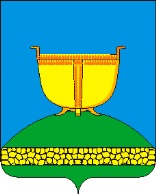 Общая информация о количестве образовательных организаций, педагогических работников, обучающихся, воспитанников.Система образования района включает в себя 31 общеобразовательное учреждение, в которых обучаются более 6800 учащихся, 35 дошкольных образовательных учреждений и  5 дошкольных групп на базе школ с общим охватом  3405 детей, что составляет 76,5 % от общего количества воспитанников, 3 учреждения дополнительного образования с охватом свыше 2000 детей.  Сегодня в системе общего образования работают   982 педагогических работника. Статистические данные о количестве педагогов-наставников в ОО: школах, ДОУС целью объединения молодых педагогов по решению задач в области образования, связанных с их закреплением в педагогических коллективах Высокогорского муниципального района и создания условий для роста профессионального мастерства, удовлетворения профессиональных запросов молодых педагогов и руководителей, придания системного и эффективного характера во взаимодействиях между молодыми педагогами был создан Совет наставников и молодых педагогов. В состав педагогов-наставников входят 15 педагогов из общеобразовательных учреждений, 1 педагог из дошкольных образовательных учреждений.Статистическая информация о победителях среди педагогов-наставников в муниципальном районе (грантополучатели, победители и призеры регионального этапа «Учитель года» и т.п.).Наставники в нашем районе – это опытные педагоги, имеющие профессиональные успехи, являются победителями различных профессиональных конкурсов, авторами учебных материалов, статей  и публикаций в различных сборниках. Они делятся своим опытом в рамках семинаров, вебинаров, участвуют в научно-практических конференциях, являются экспертами ГИА, их ученики победители и призеры республиканских, региональных, всероссийских олимпиад. Получатели гранта «Поддержка профессионального роста учителей общеобразовательных организаций Республики Татарстан»: «Учитель – наставник»  – 7, «Учитель – мастер» – 5, «Старший  учитель» – 1.Победители Конкурса на присуждение премий лучшим учителям РТ - 2 . Победитель Всероссийского конкурса «Лучший учитель татарского языка и литературы-2018» - 1 (Галиахметова Ч.И.).Победители Гранта Министерства образования и науки Республики Татарстан «Поддержка педагогических работников, осуществляющих преподавание на родном татарском языке» - 2.Статистическая информация об участниках Школы молодых педагогов в муниципальном районе, участниках проекта «Учитель 2.0».	В образовательных организациях Высокогорского муниципального района работают 212 молодых педагогов до 35 лет (в общеобразовательных учреждениях – 121 педагог, в дошкольных образовательных учреждениях – 83 педагога, в учреждениях дополнительного образования – 8 педагогов).           В районе функционирует Ассоциация молодых педагогов. Председатель Ассоциации   молодых педагогов - Шигапова Лилия Зульфаровна, учитель географии первой квалификационной категории МБОУ «Высокогорская СОШ №2 Высокогорского муниципального района». Пять молодых педагогов являются активными участниками проекта «Учитель 2.0», среди них 3 учителя начальных классов, 2 учителя физической культуры.  Развернутая информация:о проведенных в муниципальном районе мероприятиях в области наставничества:В целях оказания методической помощи молодым педагогам проводятся методические мероприятия совместно с педагогами-наставниками, членами Ассоциации молодых педагогов, профсоюзным активом: семинар-практикум «Формы и методы обучения молодых педагогов и наставников в процессе инновационной деятельности» (15.04.2022), практико-ориентированный семинар для молодых педагогов по теме «Молодой учитель и мотивация учебной деятельности обучающихся» (31.01.2022), семинар-практикум «Повышение профессиональной компетентности педагогов через участие в конкурсах профессионального мастерства» (22.11.2021), семинар «Профессиональная и личностная адаптация молодого педагога» (29.09.2021), семинар-практикум «Современные здоровьесберегающие технологии как инструмент управления качеством образования», семинар «Войти в профессию – с уверенностью», семинар учителей начальных классов по теме «Активные формы и методы обучения в работе учителя как средство достижения образовательных результатов» (22.10.2021). Информация о педагогах-наставниках https://cloud.mail.ru/public/3Ds2/ftX9FKzGd В Высокогорском муниципальном районе реализованы следующие ключевые проекты в области наставничества:Проект наставнической деятельности «Путь к успеху» среди учителей истории и обществознания Высокогорского муниципального района». Автор проекта Галлямова Н.А., руководитель РМО учителей истории и обществознания, педагог-наставник. Цель проекта: оказание адресной  методической помощи учителям истории и обществознания Высокогорского района в  профессиональном росте и развитии.  Задачи:Организация наставничества с учителями по развитию пяти компетенций согласно модели профессионального роста учителя Республики Татарстан;Коррекция методических затруднений учителей в знании предметного материала;Активное целенаправленное формирование устойчивой и осознанной мотивации к профессиональному саморазвитию и самосовершенствованию.Планируемые результаты:	- формирование   у учителей потребности в проектировании своего дальнейшего профессионального роста, в совершенствовании знаний, умений и навыков.	- формирование у учителей способности и стремления к рефлексии собственной деятельности, умения критически оценивать процесс профессионального становления и развития, самостоятельно управлять своим профессиональным развитием;	- развитие творческого потенциала педагогов района, мотивированности к участию в инновационной деятельности.Этапы наставнической деятельности:	1 этап – диагностический.   	2 этап – основной. Осуществляется в двух направлениях: коррекция методических затруднений и повышение профессионального мастерства. 	3 этап – оценочно-рефлексивный. Наставник проверяет уровень профессиональной компетентности учителей, определяет степень их готовности к выполнению своих функциональных обязанностей.Реализация 1 этапа	1 этап – диагностический. На основе анализа результатов учителя, имеющие профессиональные затруднения были распределены  на 4 группы:	1. Учителя, испытывающие профессиональные затруднения в подготовке учащихся  подготовке к ЕГЭ и ОГЭ.	2. Учителя, испытывающие профессиональные затруднения  в реализации ФГОС в урочной и внеурочной деятельности.	3. Учителя, испытывающие профессиональные затруднения в составлении и реализации интерактивных уроков.	4.Учителя, испытывающие профессиональные затруднения в организации исследовательской работы с одаренными учениками.Реализация 2  этапа	Первое направление - коррекция методических затруднений. Проводились республиканские стажировки,  районные семинары-практикумы, на которых были показаны открытые уроки, мастер-классы, внеурочные занятия. Молодые педагоги получили возможность ознакомиться с тем, как правильно проводить анализ и самоанализ урока. Представленные материалы, по отзывам участников, оказались интересны, актуальны и практически значимы. Таким образом, работа на семинарах оказалась не только интересной и полезной, но и информационной.	Работа с учителями 4 группы (учителя, испытывающие профессиональные затруднения в организации исследовательской работы с одаренными учениками). Одной из важнейших форм урочной и внеурочной работы по истории  является  организация исследовательской деятельности учащихся. Как показала диагностика, некоторые учителя испытывают трудности в этой работе. Они были выделены в 4 группу. Эти учителя (в первую очередь) были привлечены к участию в проекте «Юный архивариус», который реализуется в нашем районе совместно с Национальным архивом РТ. В рамках проекта ученики с учителями работают с архивными материалами в читальном зале; работники архива проводят занятия и мастер-классы в школах района. Итоги данной проектной деятельности – призовые места на конференциях и конкурсах различного уровня.Реализация 2  этапа	Второе  направление - повышение профессионального мастерства.      По этому направлению, наставник активизирует участие учителей в профессиональных конкурсах, так как это является  стимулом для дальнейшего развития и самосовершенствования,  формирует чувство личной значимости и способствует самовыражению и самоутверждению учителя.Всероссийский конкурс педагогического мастерства «История в школе: традиции и новации» (приняли участие 3 педагога);Муниципальный этап Всероссийского конкурса «Учитель года 2020»(Глушкова Е. В., учитель истории и обществознания МБОУ «ВСОШ № 3»  победитель);Муниципальный этап Всероссийского конкурса «Учитель года - 2021»(Камалов А. Л., учитель истории и обществознания МБОУ «ВСОШ № 1»  лауреат);Муниципальный этап Всероссийского конкурса «Учитель года 2022»(Клочкова В. И., учитель истории и обществознания МБОУ «ВСОШ № 1»  призер в номинации «Педагогический дебют»);Всероссийский конкурс «Внеклассное мероприятие» от образовательного портала profiped.com (Фатхутдинов Р.Т., учитель истории и обществознания МБОУ «Озерная СОШ» – 1 место);Всероссийский конкурс «Права ребенка-обязанности взрослых!»  (Фатхутдинов Р. Т., учитель истории и обществознания МБОУ «Озерная СОШ» – 1 место);VI республиканская историко-литературная конференция учителей и школьников имени Е.А. Боратынского «Научитесь любить». Секция «Мастер-класс» (приняли участие  4 учителя, Глушкова Е. В., Галлямова Н. А. , учителя истории и обществознания МБОУ «ВСОШ № 3» – 2 место).Таким образом, наблюдается положительная динамика по некоторым направлениям:активизировалось участие учителей истории и обществознания нашего района в профессиональных конкурсах.активизировалась наставническая деятельность учителей истории и обществознания с одаренными детьми.  Наблюдается тенденция увеличения числа обучающихся, принимающих участие в олимпиадах разного уровня и количества  победителей и призёров.активизировалась организация исследовательской работы с учениками.активизировалась деятельность учителей по распространению своего опыта через публикации. В течение года учителя нашего РМО публиковали свои статьи, разработки уроков, мероприятий в различных сборниках и на интернет-сайтах.Что дает эта работа самому наставнику? 	Наставничество стало эффективным способом самореализации, повышения своей квалификации, выходом на более высокий уровень профессиональной компетенции. Педагогический опыт можно почерпнуть из книг, методичек, Интернета и других источников информации, но человечество еще не придумало лучшего способа передачи опыта, чем личный контакт и творческое взаимодействие педагогов-единомышленников разных поколений.Проект «Школа молодого педагога. Три шага вперед». Автор проекта Баязитова Р.Н., методист МКУ «Отдел образования исполнительного комитета  Высокогорского муниципального района РТ». Цель создания Школы молодого педагога – действенная «скорая» методическая, консультативная, психологическая помощь вновь прибывшим учителям через создание условий для быстрой адаптации новых сотрудников в педагогическом коллективе с целью их профессионального роста и удовлетворения потребностей в постоянном саморазвитии и самосовершенствовании. Любой человек, начинающий свой профессиональный путь, испытывает затруднения, проблемы из-за отсутствия необходимого опыта, поэтому становление учителя, происходит сложнее, чем у представителей другой профессии. Проект «Школа молодого педагога. Три шага вперед» разработан с целью решения этой проблемы. Задачи проекта:	1) создание условий для  профессионального роста молодых специалистов;	 2) устранение негативных проблем в период  адаптации  молодого педагога и оказание ему методической помощи успешному вхождению в профессиональную деятельность;	3) подготовка молодого специалиста к системе непрерывного образования.Ожидаемые результаты:	•	освоение молодым специалистом основных функциональных обязанностей учителя;	•	повышение уровня методической, интеллектуальной, аналитической культуры всех участников учебно-воспитательного процесса;	•	повышение педагогического мастерства молодого специалиста;	•	достижение высокого уровня готовности молодого специалиста к исследовательской и инновационной деятельности, участию в профессиональных конкурсах.Проект был осуществлен в форме 3-х дневного семинара- практикума на базе 3-х школ района. Первый день работы прошел на базе МБОУ «Высокогорская средняя общеобразовательная школа №1 Высокогорского муниципального района РТ». В рамках реализации проекта было проведено анкетирование молодых педагогов. Тьютор Гарифьянова Т.А. выступила перед молодыми по теме «Ведение и оформление школьной документации». Рассказала и показала, как составить календарно-тематический  план, план-конспект урока, разъяснила требования к ведению ученических тетрадей, дневников,  заполнению личных дел учащихся, ведению журнала успеваемости, составлению и написанию характеристик учеников. Наставник Насыбуллина Г.В. показала урок русского языка в 5 классе по теме  «Обозначение мягкости согласных с помощью мягкого знака».  После урока сделала самоанализ урока.Второй день прошёл на базе МБОУ «Высокогорская средняя общеобразовательная школа №2 Высокогорского муниципального района РТ», где молодые педагоги прошли тренинги «Требования к современному уроку», «Учитель в начале пути», которые проводили учитель русского языка и литературы Файзрахманова Э.Р. и психолог Логинова Л.А. Тьютор Бандорина Л.А. выступила с презентацией «Инклюзивное образование». Второй день завершился работой в группах. Под руководством тьюторов разработали  фрагменты уроков и внеурочного мероприятия по выбору.Третий день школы молодого педагога прошёл в МБОУ «Высокогорская средняя общеобразовательная школа №4 им. Г.Баруди Высокогорского муниципального района РТ». Начинался он с научно-практической  конференции «Использование элементов инновационных технологий в учебно-воспитательном процессе», организованной учителями русского языка и литературы и иностранных языков ВСОШ №4. Затем были проведены открытые уроки молодых учителей Аминовой З.Р. и Федченко И.Л. и открытые уроки опытных учителей Усмановой Г.Ш. и  Ахметзяновой Э.М..	Третий день завершился заседанием круглого стола по теме «Новизна современного урока – ступень усвоения содержания материала через самостоятельную работу учеников». Выступили тьюторы ГарифьяноваТ.А., Бандорина Л.А. Такие 3-х дневные семинары - практикумы проводятся в районе ежегодно в первом полугодии, с изменением  целевой аудитории участников, состава тьюторов и наставников.Показателем эффективности работы в школе молодого педагога  является раскрытие профессионального потенциала молодого специалиста, привлечение его к участию в общественной жизни коллектива, формирование у него общественно значимых интересов, содействие развитию общекультурного и профессионального кругозора, его творческих способностей и профессионального мастерства, наличие потребности в самообразовании и повышении квалификации, стремление к овладению инновационными технологиями обучения и воспитания, количество оставшихся в профессии и участники профессиональных конкурсов. Участие в профессиональных конкурсах среди молодых педагогов: 	-Буздалова Н.А. - учитель русского языка и литературы МБОУ «Усадская СОШ» стала победителем зонального тура и участником регионального тура Всероссийского конкурса «Учитель года – 2020» в номинации «Педагогический дебют»;	-Костина Р.Б., учитель английского языка МБОУ «Усадская средняя общеобразовательная школа   Высокогорского муниципального района РТ»  - победитель зонального, участник регионального этапа Всероссийского конкурса «Учитель года – 2021»;	-Хамдеева Д.Р., учитель английского языка  МБОУ «Высокогорская  средняя общеобразовательная школа  №3 Высокогорского муниципального района РТ»  – 3 место в муниципальном этапе Всероссийского конкурса «Учитель года – 2021» в номинации «Педагогический дебют»;	-Чапурина К.С., учитель русского языка и литературы МБОУ «Бирюлинская  СОШ», участник муниципального этапа Всероссийского конкурса профессионального мастерства «Учитель года-2022»;	-Исхакова И.Д., учитель английского языка МБОУ «Усадская  средняя общеобразовательная школа  Высокогорского муниципального района РТ»  лауреат в номинации «Мыслю, дерзаю, творю» муниципального этапа Всероссийского конкурса профессионального мастерства «Учитель года-2022»;	-Зиганшина Э.Р. -учитель английского языка  МБОУ «Высокогорская  средняя общеобразовательная школа  №3 Высокогорского муниципального района РТ»  –3 место в муниципальном этапе Всероссийского конкурса профессионального мастерства «Учитель года-2022» в номинации «Педагогический дебют».Проект «Развитие базовых дошкольных образовательных учреждений в статусе ресурсных методических центров по обеспечению информационно-методического сопровождения педагогических работников дошкольных образовательных учреждений». Автор проекта Габдрахманова Р.Г., методист МКУ «Отдел образования исполнительного комитета Высокогорского муниципального района РТ». Реализация проекта «Сетевое взаимодействие базовых инновационных площадок по совершенствованию профессиональной компетентности педагогов дошкольных образовательных организаций», который осуществляется в течение двух лет, дал определенные результаты. 		1. Сформирована сетевая модель функционирования базовых инновационных площадок. 	2. Выстроена система методической работы с малокомплектными детскими садами через прикрепления их к базовым дошкольным учреждениям. Это позволило, во-первых, предоставлять более широкий спектр методических услуг, предназначенных для педагогических и управленческих кадров малокомплектных ДОУ. Во-вторых, базовые ДОУ работают по актуальным методическим направлениям, являясь наставниками для малокомплектных детских садов. 	3.Активно развивается творческое взаимодействие и сотрудничество педагогов дошкольных учреждений района.	4. Наблюдается рост категорийности именно у педагогов малокомплектных ДОУ. 	     5.  Рост участников и числа победителей и дипломатов в конкурсах профессионального мастерства, грантов, как на уровне педагогических кадров, так и на уровне дошкольных образовательных учреждений.	6.Активизировалась работа по обмену опытом по актуальным вопросам дошкольного образования.		7.В рамках реализации действующего проекта базовые дошкольные образовательные учреждения работают по индивидуальным планам, по итогам работы ежегодно издаются сборники.Наиболее эффективными формами работы с педагогами являются: проведение совместных педагогических советов, практические семинары, неделя педагогического мастерства, методические выезды, проектная деятельность. Одна из результативных форм взаимодействия с педагогами – педагогические советы. В детских садах они проходят в нетрадиционной форме: аукцион, круглый стол, коллективное творческое дело, презентация педагогических находок, деловая игра. Для проведения таких педагогических советов  создается рабочая группа из числа педагогов, назначаются руководители. Задача рабочей группы: подготовка мастер-классов, интеллектуальных игр, выступлений, презентаций по теме педсовета. Задача же руководителей рабочей группы состоит в проведении тематической проверки  и  оказании помощи коллегам в подготовке методических материалов. В течение учебного года практически все педагоги включаются в рабочие группы, таким образом, они получают значимую практику проведения самоанализа и анализа образовательной деятельности. Хочется отметить, что педагоги прикрепленных детских садов также участвуют в проведении педагогических советов: они получают задание, выполняют его и презентуют на мероприятии. Благодаря использованию интересных форм педагогические советы проходят живо, интересно, познавательно, и самое главное имеют практическую направленность.Популярной формой работы стала «Неделя педагогического мастерства». Основная цель мероприятия: показать педагогам как методически правильно, в соответствии с ФГОС ДО, выстроить образовательную деятельность с детьми. «Неделя педагогического мастерства» проходит следующим образом: в течение недели педагоги приезжают в базовый детский сад, просматривают занятия в группах по различным образовательным областям, смотрят, как организован образовательный процесс в детском саду.  После этого проводится  с педагогами круглый стол, где они анализируют просмотренные образовательные мероприятия (вопросник для анализа раздается до просмотра занятий), а также проводят консультации для педагогов по имеющимся вопросам. Таким образом, педагоги получают методическую помощь в организации  педагогического процесса. Интересной формой сетевого взаимодействия являются практические семинары, позволяющие более глубоко изучить рассматриваемую проблему, подкрепить теоретический материал примерами из практики. В программах семинаров включаются: мастер-классы, открытые просмотры образовательной деятельности, тренинги, презентации авторских игр, аукционы, круглые столы. При проведении практических мероприятий педагоги осваивают методические приемы работы с дошкольниками.  Также педагоги имеют возможность высказать свою точку зрения по рассматриваемому вопросу, поучаствовать в дискуссии, в решении проблемных ситуаций. Педагоги малокомплектных детских садов активно участвуют в  практических семинарах, делятся с коллегами  своим опытом работы.В результате плодотворной методической работы в течение учебного года происходит целенаправленное накопление педагогических материалов. Лучший опыт педагогов представляется в методических сборниках, которые выпускаются в наших детских садах ежегодно.Таким образом, система наставничества заслуживает самого пристального внимания, в ней отражена жизненная необходимость начинающего педагога и педагогов малокомплектных детских садов получить поддержку опытного профессионала, который способен предложить практическую и теоретическую помощь. Проект «Совершенствование профессиональных компетенций учителей математики Высокогорского муниципального района РТ» («Всё зависит от нас самих!»). Автор проекта Владимирова З.Ю., руководитель РМО учителей математики, педагог-наставник. Цель проекта: оказание адресной методической помощи учителям математики Высокогорского муниципального района в их профессиональных затруднениях для дальнейшего роста и развития.Задачи  проекта:организация работы с учителями по результатам диагностики педагогических затруднений в деятельности учителя и оценка уровня творческого потенциала;повышение уровня мотивации в отношении личного роста профессиональных компетенций;оказание практико-ориентированной помощи педагогам с целью коррекции затруднений учителей в знании  предметного материала. В рамках реализации проекта были проведены следующие мероприятия: семинары, практикумы, заседания («Современный урок: технологическая компетентность и творчество учителя математики в соответствии с требованиями ФГОС», «Применение практико-ориентированных заданий и технологии критического мышления для формирования функциональной математической грамотности учащихся», «Современные подходы к обучению математике в условиях реализации ФГОС»), обмен опытом через виртуальные методические сообщества в ГИС «Электронное образование в РТ», оказание методической помощи молодым педагогам при подготовке к конкурсам профессионального мастерства.Лучшие педагоги-наставники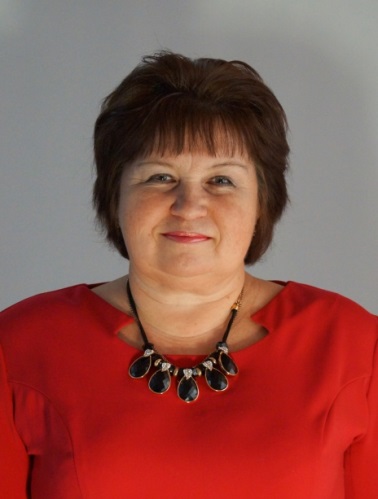 Варакина Марина Ивановна,  учитель биологии и химии МБОУ «Высокогорская средняя общеобразовательная школа №3 Высокогорского муниципального района Республики Татарстан»Стаж наставнической деятельности: 20 лет.Достижения:- Грант «Учитель-наставник» 2016, 2017, 2018г.- Победитель ПНПО.- Победитель конкурса лучших учителей Республики Татарстан, в рамках ПНПО.- Грант «Наш лучший учитель», 2011, 2012г.- Грант МО и науки Республики Татарстан на стажировку в Республике Сингапур, 2014г., Учитель-мастер. «Развитие профессиональной компетентности молодого педагога как фактор повышения качества естественнонаучного  образования в условиях внедрения ФГОС»  https://cloud.mail.ru/public/Gxbv/vG4H3WMihГаллямова Нурия Амировна, учитель истории и обществознания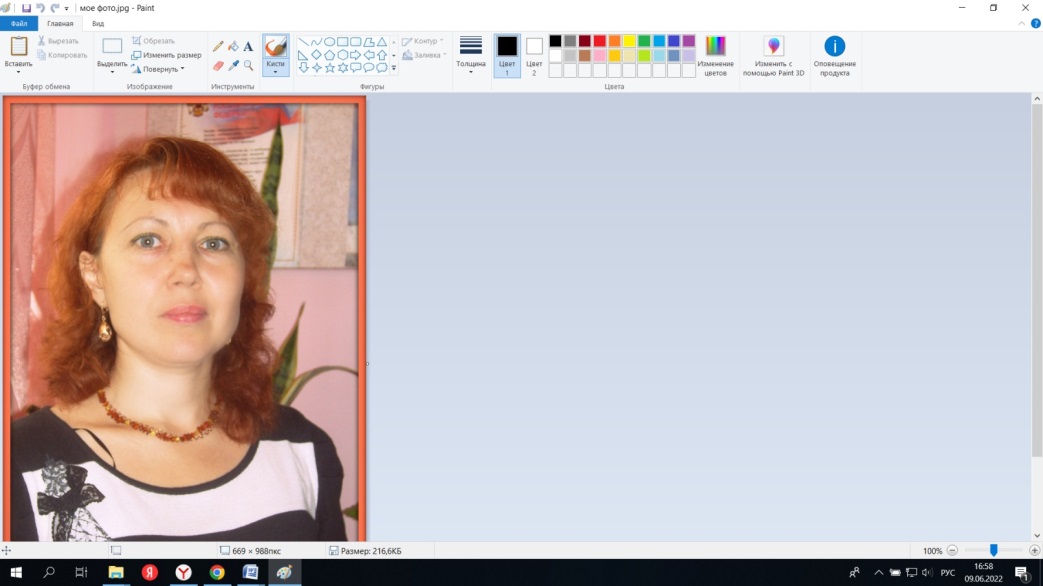 МБОУ «Высокогорская средняя общеобразовательная школа №3 Высокогорского муниципального района Республики Татарстан»Стаж наставнической деятельности: 7 лет.Достижения:- победитель гранта «Учитель-наставник» (2016, 2017, 2018 г.)- победитель IV Всероссийского конкурса педагогического мастерства «История в школе: традиции и новации» (2019 г.)
- победитель Конкурса на присуждение премий лучшим учителям РТ (2021 г.)- победитель Республиканского конкурса   мастер-классов «Известные личности» в рамках VI Республиканской конференции «Научитесь любить» (2022 г.)- III место на Республиканском конкурсе авторских методических разработок учебных занятий, внеклассных мероприятий, проектов «Мой труд вливается в труд моей республики» (2022 г.)  Мастер-класс: «Использование архивных материалов  во внеурочной деятельности на примере изучения казанского периода жизни Ф. И.  Шаляпина»  https://cloud.mail.ru/public/5D9i/sbSs9QNqFГалиахметова Чулпан Ильсуровна, учитель татарского языка и литературы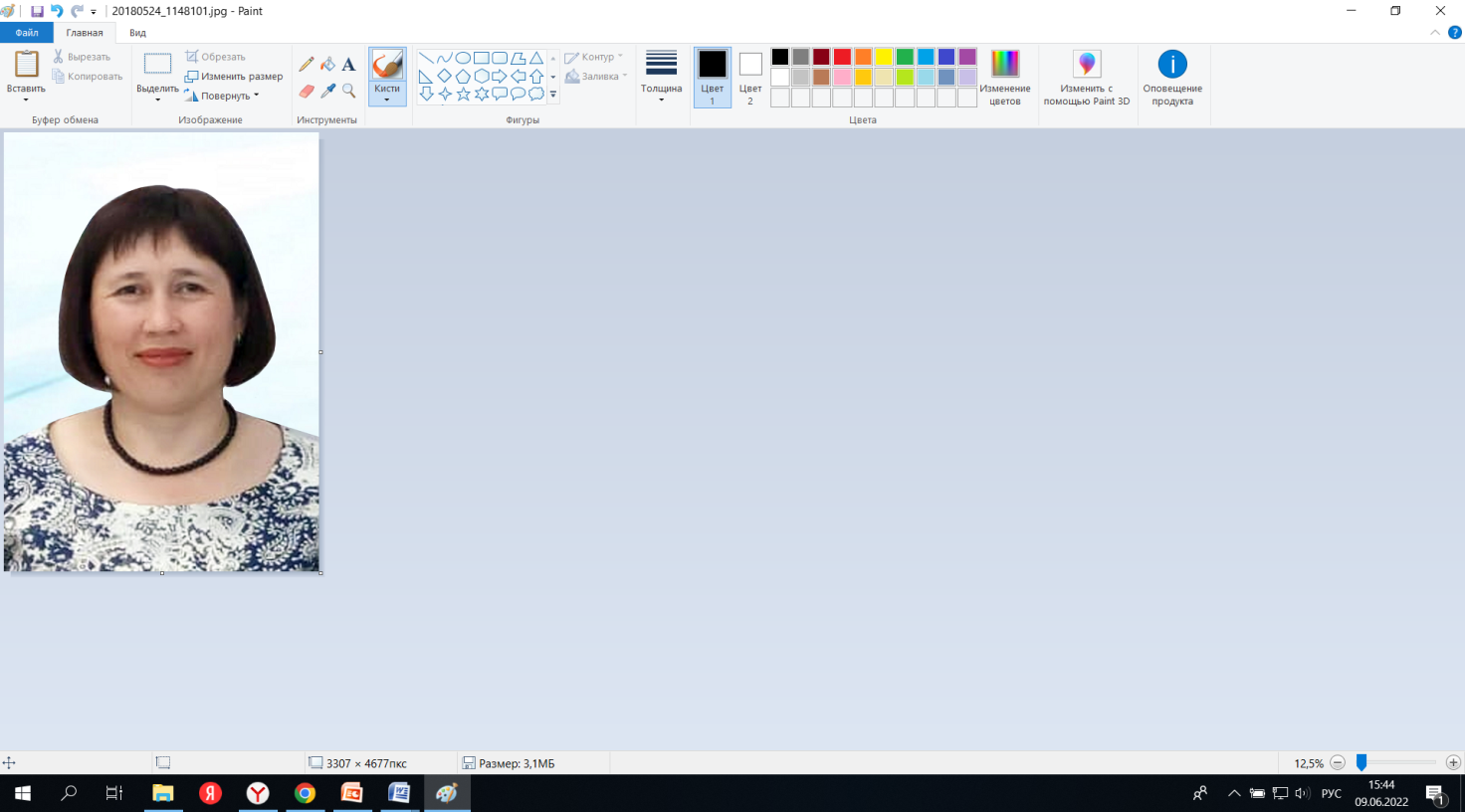 МБОУ «Ямашурминская средняя общеобразовательная школа Высокогорского муниципального района Республики Татарстан».Стаж наставнической деятельности: 5 лет.Достижения- Всероссийский конкурс «Лучший учитель татарского языка и литературы-2018», 2 место- Грант «Учитель-мастер», 2018г, победитель-Грант Министерства образования и науки РТ «Поддержка педагогических работников, осуществляющих преподавание на родном татарском языке», 2020г, победитель-Муниципальный конкурс педагогического мастерства «Лучший учитель татарского языка и литературы Высокогорского муниципального района РТ-2021», 3 место.«ЯШЬ УКЫТУЧЫГА ЯРДӘМГӘ: МИЛЛИ МӘКТӘПТӘ ТАТАР ӘДӘБИЯТЫНЫҢ УКУ ГРАМОТАЛЫЛЫГЫН ҮСТЕРҮДӘ ӘҺӘМИЯТЕ»https://cloud.mail.ru/public/SbMX/HfwqNKsV2  Сайфуллина Гузял Нурисламовна, учитель русского языка и литературы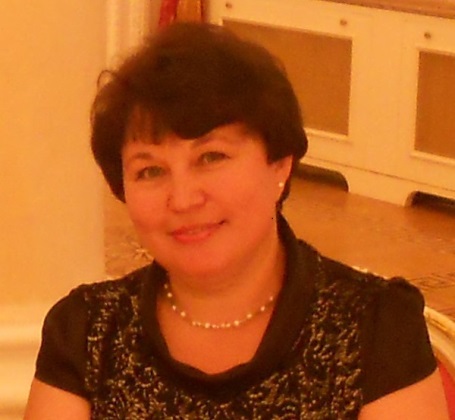 МБОУ «Суксинская основная общеобразовательная школа Высокогорского муниципального района Республики Татарстан»Стаж наставнической деятельности: 6 летДостижения: -Победитель Приоритетного национального проекта «Образование», 2009, 2016 гг.-Победитель межрегионального конкурса «Моя профессия-наставник», 2016 г.-Победитель гранта «Учитель-наставник», 2016, 2017, 2018 гг.Методический кейс педагога-наставника и начинающего педагогаhttps://cloud.mail.ru/public/f7NK/1LzwaegaNСуровцева Ирина Александровна, учитель английского языка 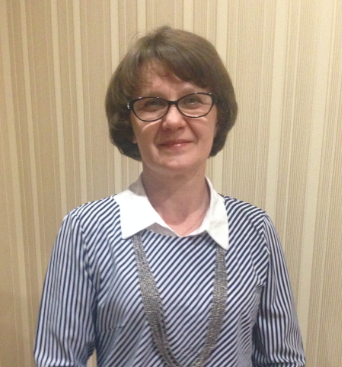 Филиал муниципального общеобразовательного учреждения «Высокогорской средней общеобразовательной школы №1 Высокогорского муниципального района Республики Татарстан» - «Учхозская средняя общеобразовательная школа Высокогорского муниципального района Республики Татарстан»Стаж наставнической деятельности:  12 летДостижения: -Призер в муниципальном конкурсе педагогического мастерства «Лучший учитель года Высокогорского района – 2021».Методическая разработка мастер-класса по теме «Наставничество как   способ оказания адресной методической помощи молодым педагогам»  https://cloud.mail.ru/public/rSY6/mD9spT4vw